ВНИМАНИЕ!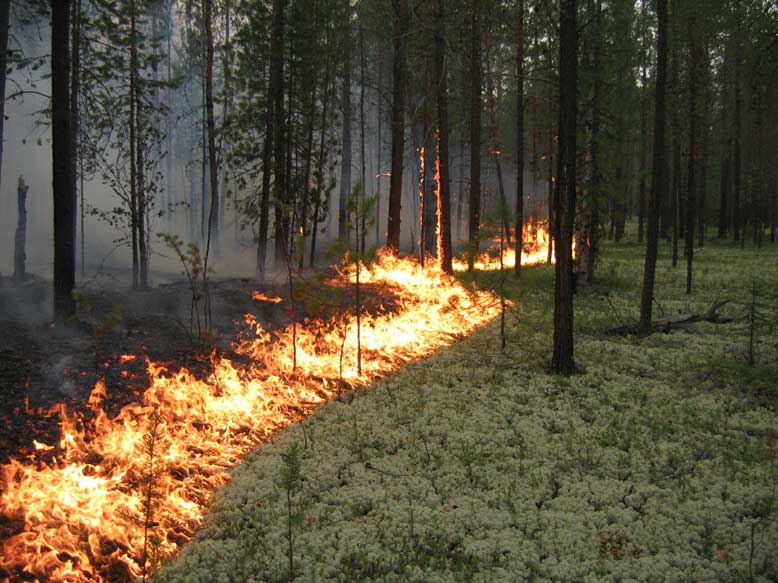 Особый противопожарный режим.
Уважаемые жители и гости Тинского сельсовета!Самая распространенная причина возникновения природного пожара – неосторожное обращение человека с огнем. Особенно в ветреные дни остановить разгоревшийся пожар бывает очень непросто.        Неосторожное обращение с огнем является источником лесных или торфяных пожаров.      Основным виновником лесных пожаров является человек – его потребность в использовании огня в лесу во время работы и отдыха.Администрация муниципального образования напоминает, что 
во время действия особого противопожарного режима ЗАПРЕЩАЕТСЯ:- разводить костры в лесных массивах, в сухую и ветреную погоду;- сваливать мусор вне специально отведенных местах, с последующим его сжиганием;       - сжигать мусор, стерни, пожнивные и порубочные остатки;- проводить работы с применением открытого огня;- не бросать на землю (в траву) горящие спички и окурки;- посещать лес (за исключением граждан, трудовая деятельность которых связана с пребыванием в лесах; граждан осуществляющих использование лесов в установленном законом порядке);- пользоваться пиротехническими изделиями.Нарушение требований пожарной безопасности в условиях особого противопожарного режима влечет наложение административного штрафа. В зависимости от тяжести последствий пожара виновный может понести уголовную ответственность. При обнаружении пожара  сообщите: Пожарная охрана – телефон «01», с сотового «101»; ЦОВ «112»ЕДДС МО телефон – 839142 21084;ДДС лесничества телефон -  839142 21174, 83914221835.